Сотрудники ИПЭЭ РАН приняли участие в подготовке отчета ФАО о состоянии биоразнообразия почв в мире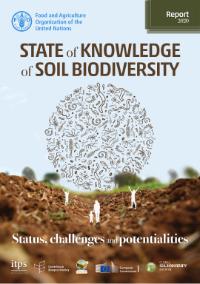 Новый отчет ФАО «Современные знания о биологическом разнообразии почв – текущее состояние, вызовы и перспективы», в создании которого приняли участие сотрудники ИПЭЭ РАН доступен для свободного скачивания с сайта ФАО. В рамках празднования Всемирного дня почв, учрежденного Продовольственной и сельскохозяйственной организацией Объединенных Наций (ФАО), и отмечающегося 5 декабря, был представлен доклад  «Современные знания о биологическом разнообразии почв – текущее состояние, вызовы и перспективы». Для его подготовки сотни специалистов из более чем 100 стран мира объединили свои усилия для всестороннего анализа состояния биологического разнообразия почв, устойчивости выполняемых почвенной биотой экосистемных функций, наиболее ощутимых угроз устойчивости почв и их биологическому разнообразию, а также перспективы дальнейших почвенно-экологических исследований. Координаторами данной работы стали специалисты ФАО, а также Глобальной инициативы по изучению почвенного биоразнообраязия (GSBI). Сотрудники лаборатории изучения экологических функций почв Института проблем экологии и эволюции им. А.Н.Северцова Российской академии наук выступили соавторами данного документа от Российской Федерации. Они принимали участие в работе экспертных групп, занимавшихся оценкой текущего состояния почвенного биоразнообразия в мире, а также изучением угроз устойчивости и функционированию почв.«Работа сотен коллег-почвенных зоологов и экологов позволила создать всеобъемлющий аналитический документ, который будет полезен не только экспертному сообществу, но и лицам, принимающим решения при разработке стратегических документов, связанных с вопросами сельского хозяйства, землепользования и охраны окружающей среды», - уверен заведующий лабораторией экологических функций почв, член экспертного совета GSBI, доктор биологических наук Константин Брониславович Гонгальский.«Данный отчет особенно привлекателен тем, что представляет собой комплексное междисциплинарное исследование, освещающее все аспекты сохранения, приумножения, и использования экономического потенциала биологического разнообразия почв», - согласен с ним соавтор отчета, ведущий научный сотрудник лаборатории экологических функций почв, кандидат географических наук Андрей Станиславович Зайцев.В настоящее время идет работа над переводом Отчета на другие официальные языки Организации Объединенных Наций, в том числе и на русский. С текстом отчета можно ознакомиться, перейдя по ссылке: http://www.fao.org/documents/card/ru/c/CB1928EN/.Контакты: Зайцев Андрей Станиславович, Andrey.zaytsev@biogeo.ru, Тел. +79778819154